Okrožno sodišče v Celju je na podlagi 2. odstavka 46. člena Zakona o sodiščih (Uradni list RS, št. 19/94, 45/95, 26/99 - ZPP, 38/99, 28/00, 26/01 - PZ, 56/02 - ZJU, 67/02, 16/04 - ZZZDR-C, 73/04, 72/05, 49/06 - ZVPSBNO, 127/06, 67/07, 45/08, 96/09, 86/10 - ZJNepS, 33/11, 75/12, 63/13, 17/15, 23/17, 22/18, 16/19 - ZNP-1, 36/20 - ZZUSUDJZ, 61/20 - ZZUSUDJZ-A, 80/20 - ZIUOOPE, 104/20, 152/20 - ZZUOOP) v Uradnem listu RS, št. 168/20 z dne 20.11.2020 objavilo javni poziv za predlaganje kandidatov za sodnike porotnike Okrožnega sodišča v Celju.V skladu s prvim odstavkom 45. člena ZS lahko kandidate za sodnike porotnike predlagajo: predstavniški organi občin z območja sodišča, pri katerem bodo sodniki porotniki ininteresne organizacije, ki so kot društva ali združenja registrirane in delujejo na območju Okrožnega sodišča v Celju.Po določbi 1. odst. 45. člena ZS politične stranke neposredno ne morejo predlagati kandidatov. Za območje Okrožnega sodišča v Celju se predlaga skupno 130 sodnikov porotnikov; število sodnikov porotnikov iz območja posamezne občine se določi v sorazmerju s številom prebivalcev oz. številom članov, ki jih imajo interesne organizacije na območju občine. Mandat sodnikov porotnikov traja 5 let.Za sodnika porotnika je lahko imenovan državljan Republike Slovenije, ki je dopolnil 30 let starosti, ki ni bil pravnomočno obsojen za kaznivo dejanje, ki se preganja po uradni dolžnosti in ki je zdravstveno in osebnostno primeren za udeležbo pri izvajanju sodne veje oblasti ter aktivno obvlada slovenski jezik.Kandidat za sodnika porotnika je lahko tudi oseba, ki že opravlja to funkcijo, če z novimi dokazili izkaže, da izpolnjuje zakonske pogoje.Pri oblikovanju predlogov kandidatov je potrebno upoštevati tudi določbo četrtega odstavka 462, člena Zakona o kazenskem postopku (Uradni list RS, št. 63/94, 25/96 - odl. US, 39/96 - odl. US, 5/98 - odl. US, 49/98 - ZPol, 72/98, 6/99, 66/00, 111/01, 32/02 - odl. US, 44/03 - odl. US, 56/03, 43/04, 68/04 - odl. US, 101/05, 14/07, 40/07 - odl. US, 102/07 - ZSKZDČEU, 21/08 - odl. US, 23/08 - ZBPP-B, 65/08 - odl. US, 68/08, 89/08 - odl. US, 77/09, 88/09 - odl. US, 29/10 - odl. US, 58/11 - ZDT-1, 91/11, 47/13, 87/14, 8/16 - odl. US, 64/16 - odl. US, 65/16 - odl. US, 16/17 - odl. US, 59/17 - odl. US, 66/17 - ORZKP153,154, 1/19 - odl. US, 22/19, 48/19 - odl. US, 66/19 - odl. US, 55/20 - odl. US, 89/20 - odl. US) in predlagati določeno število kandidatov  za sodnike porotnike za mladoletnike izmed profesorjev, učiteljev, vzgojiteljev in drugih oseb, ki imajo izkušnje z vzgojo mladoletnikov.Predlogu je potrebno poleg soglasja kandidata predložiti tudi potrdilo o državljanstvu, ki ni starejše od 6 mesecev.Pozivamo vas, da na predloženem obrazcu z izpolnjeno in podpisano izjavo kandidata, skupaj z obvezno prilogo, predlagate kandidate za sodnike porotnike in sicer do 14.12.2020 do vključno 12. ure na elektronski naslov občine obcina@rogaska-slatina.si ali predloge osebno dostavitev v glavno pisarno Občine Rogaška Slatina, Izletniška ulica 2, 3250 Rogaška Slatina.mag. Andrejka FlucherPredsednica komisije l.r. Objava: Spletna stran občinePoslano: članom Občinskega sveta Občine Rogaška Slatinakrajevnim skupnostim na območju občinePriloga: obrazec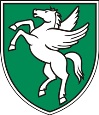 OBČINA ROGAŠKA SLATINAOBČINA ROGAŠKA SLATINAOBČINA ROGAŠKA SLATINAKomisija za mandatna vprašanja, volitve in imenovanjaKomisija za mandatna vprašanja, volitve in imenovanjaKomisija za mandatna vprašanja, volitve in imenovanjaIzletniška ulica 2, 3250 Rogaška SlatinaIzletniška ulica 2, 3250 Rogaška SlatinaIzletniška ulica 2, 3250 Rogaška SlatinaT: 03 81 81 700T: 03 81 81 700F: 03 81 81 724F: 03 81 81 724E: obcina@rogaska-slatina.siE: obcina@rogaska-slatina.siwww.rogaska-slatina.siŠtevilka:  032-0019/2020 032-0019/2020 032-0019/2020 032-0019/2020Datum:    24.11.2020 24.11.2020 24.11.2020 24.11.2020_ZADEVA: Javni poziv za predlaganje kandidatov za sodnike porotnike na območju Okrožnega sodišča v CeljuJavni poziv za predlaganje kandidatov za sodnike porotnike na območju Okrožnega sodišča v CeljuJavni poziv za predlaganje kandidatov za sodnike porotnike na območju Okrožnega sodišča v CeljuJavni poziv za predlaganje kandidatov za sodnike porotnike na območju Okrožnega sodišča v Celju